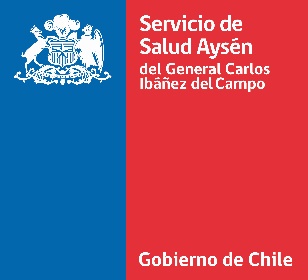 ANEXO Nº 01FICHA DE POSTULACIÓNANTECEDENTES DEL POSTULANTE  2. ANTECEDENTES DE ESTUDIOS	La presente postulación implica mi aceptación íntegra del llamado a oposición de antecedentes. RESUMEN DE DOCUMENTOS  PRESENTADOS*Toda documentación ingresada en la carpeta de postulación, debe ser detallada en este formulario detallando el número de hojas de cada documento.Nº Cedula IdentidadNombresApellidosCorreo Electrónico Autorizado para el presente ProcesoCorreo Electrónico Autorizado para el presente ProcesoTeléfono Móvil¿Ha participado en otro proceso del Reclutamiento del  Servicio Salud Aysén?SI_______                             NO________Ciudad de ResidenciaDomicilioTítulo/ CarreraTítulo/ CarreraUniversidad Fecha de TitulaciónDuración de la carrera (indicar número semestres)Duración de la carrera (indicar número semestres)FechaNombre y Firma  PostulanteDETALLE DE DOCUMENTO(Incluido en su carpeta de postulación)N° Hojas (*NO marcar. Revisión de la Comisión)FechaNombre y Firma  Postulante